El contenido de esta ficha solo tiene carácter informativo para intentar ayudar al futuro estudiante de intercambio internacional. No tiene validez oficial. Si detecta algún error en la información o desea realizar alguna sugerencia puede hacerlo a través del siguiente E-mail: mne@uc3m.es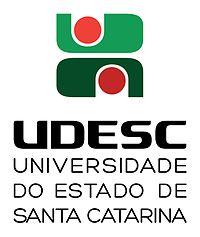 UNIVERSIDADE DO ESTADO DE SANTA CATARINASao Paulo, Brasil   	Última actualización mayo2020RESUMENEstablecida en 1965, tiene su sede en Florianópolis, capital del Estado de Santa Catarina. Institución pública ofrece enseñanza gratuita y se destaca como una de las mejores universidades del estado en el país. 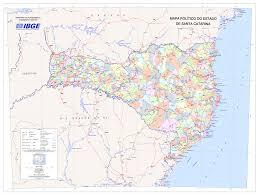 Situada en el puesto 134 de las universidades de Latinoamérica según el ranking QS.WEBhttp://www.udesc.br/INFORMACIÓN PARA ALUMNOS INTERNACIONALEShttp://www.udesc.br/internationalÁREAS CON CONVENIOConsulta las bases de la Convocatoria MNE de cada año en la página de movilidad en tu Secretaría Virtual. COORDINADORES ACADÉMICOSConsulta las bases de la Convocatoria MNE de cada año en la página de movilidad en tu Secretaría Virtual. IDIOMA DE LOS CURSOSConsulta las bases de la Convocatoria MNE de cada año en la página de movilidad en tu Secretaría Virtual. http://www.udesc.br/international/exchangeprograms/languageDEADLINESEl estudiante debe tener en cuenta que resulta de vital importancia respetar las fechas límite establecidas por la Universidad de destino para el envío de toda la documentación necesaria.Primer semestre: 1 de agosto hasta 15 de octubreSegundo semestre: 1 de marzo hasta 5 de mayoEstas fechas límite suelen cambiar cada curso académico por lo que se recomienda al alumno consultar las fechas límite concretas para el presente curso académico en la web de la universidad. http://www.udesc.br/international/exchangeprograms/howtoapplyCALENDARIO ACADÉMICOPrimer semestre – Febrero a junioSegundo semestre – Agosto a diciembreCalendario académico:http://www.udesc.br/international/exchangeprograms/calendarHay que tener en cuenta al solicitar plaza que en la convocatoria siempre nos referimos a cuatrimestres UC3M, aunque en Brasil la distribución sea diferente.  INFORMACIÓN ACADÉMICALa asistencia a clase es obligatoria. http://www.udesc.br/international/exchangeprograms/equivalencehttp://udesc.br/gradua%C3%A7%C3%A3o/cursospresenciaishttp://www.udesc.br/international/exchangeprograms/studyalterationALOJAMIENTOUDESC tiene residencias en Balneario Camboriu, Chapecó, Florianópolis, Ibirama, Joinville, Lages, Laguna, Palmitos, Pinhalzinho y São Bento do Sul.Email: scii.reitoria@udesc.brhttp://www.udesc.br/international/locationSEGURO MÉDICOLos estudiantes tienen que comprar un seguro médico antes de incorporarse a la Universidad. RECOMENDACIONES DE VIAJERecomendamos encarecidamente a los estudiantes consultar las recomendaciones de viaje que ofrece el Ministerio de Asuntos Exteriores y Cooperación http://www.exteriores.gob.es/Portal/es/ServiciosAlCiudadano/SiViajasAlExtranjero/Paginas/DetalleRecomendacion.aspx?IdP=27